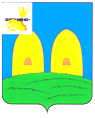 АДМИНИСТРАЦИЯЕИМОВИЧСКОГО СЕЛЬСКОГО ПОСЕЛЕНИЯРОСЛАВЛЬСКОГО РАЙОНА СМОЛЕНСКОЙ ОБЛАСТИП О С Т А Н О В Л Е Н И ЕГлавный специалист АдминистрацииЕкимовичского сельского поселенияРославльского района Смоленской области                                            В.И.Артюховот  22.04.2022  № 39Об      итогах     исполнения     бюджета Екимовичского   сельского   поселения Рославльского    района    Смоленской области за первый  квартал 2022 года            В соответствии с пунктом 5 статьи 264.2 Бюджетного кодекса Российской Федерации, Уставом Екимовичского сельского поселения Рославльского района Смоленской области, Положением о бюджетном процессе в муниципальном образовании Екимовичского сельского поселения Рославльского района Смоленской областиАдминистрация Екимовичского сельского поселенияРославльского  района  Смоленской областип о с т а н о в л я е т : 1. Утвердить отчет об исполнении бюджета Екимовичского сельского поселения Рославльского района Смоленской области (далее – бюджет Екимовичского сельского поселения) за первый квартал 2022 года по доходам в сумме 2 735,6 тыс. руб., по расходам в сумме 3 899,2 тыс. руб., с превышением расходов над доходами (дефицит бюджета) в сумме 1 163,6 тыс. руб.2. Утвердить исполнение за первый квартал 2022 года:- по источникам финансирования дефицита бюджета Екомовичского сельского поселения согласно приложению 1;- по объему поступлений доходов в бюджет Екимовичского сельского поселения, за исключением безвозмездных поступлений согласно приложению 2;- по объему безвозмездных поступлений в доход бюджета Екимовичского сельского поселения согласно приложению 3;- по расходной части бюджета Екимовичского сельского поселения согласно приложению 4.         3. Утвердить отчёт об использовании средств муниципального дорожного фонда Екимовичского сельского поселения  Рославльского района Смоленской области согласно приложению 5.        4. Настоящее постановление подлежит официальному опубликованию в газете «Рославльская правда» и размещению на официальном сайте Администрации  Екимовичского сельского поселения  Рославльского района Смоленской области в информационно-телекоммуникационной сети «Интернет».